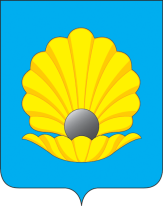 СОВЕТ ДЕПУТАТОВПОСЕЛЕНИЯ ФИЛИМОНКОВСКОЕ В ГОРОДЕ МОСКВЕРЕШЕНИЕВ соответствии с Бюджетным кодексом Российской Федерации, Федеральным законом от 06.10.2003 № 131-ФЗ «Об общих принципах организации местного самоуправления в Российской Федерации», Закон г. Москвы от 06.11.2002 № 56 «Об организации местного самоуправления в городе Москве», Уставом поселения Филимонковское, решением Совета депутатов поселения Филимонковское от 24.07.2014 № 16-1 «Об утверждении Положения о бюджетном процессе в поселении Филимонковское в городе Москве»,СОВЕТ ДЕПУТАТОВ ПОСЕЛЕНИЯ ФИЛИМОНКОВСКОЕ РЕШИЛ:Внести в решение Совета депутатов поселения Филимонковское от 17.11.2022 № 55/1 «О бюджете внутригородского муниципального образования поселение Филимонковское в городе Москве на 2023 год и плановый период 2024 и 2025 годов» следующие изменения:В пункте 1 решения: в подпункте 1.2. по расходам цифры «568 273,26» заменить цифрами «574 908,70», в подпункте 1.3. цифры «8 132,49» заменить цифрами «1 497,05».Считать уточненным бюджет поселения Филимонковское в городе Москве на 2023 год:по доходам в сумме 576 405,75 тыс. рублей,по расходам в сумме 574 908,70 тыс. рублей,профицит составляет 1 497,05 тыс. рублей.Приложения 3, 5, 7 изложить в редакции согласно приложениям 1, 2, 3 к настоящему решению.Опубликовать настоящее решение в бюллетене «Московский муниципальный вестник» и разместить на официальном интернет – сайте администрации поселения Филимонковское – www. filimonky.ru.Контроль за исполнением настоящего решения возложить на главу поселения Филимонковское Аришину Марию Васильевну.Глава поселения Филимонковское                                                    М.В. АришинаПриложение 1к решению Совета депутатовпоселения Филимонковскоеот 22.09.2023 № 2/3Приложение 2к решению Совета депутатовпоселения Филимонковскоеот 22.09.2023 № 2/3Приложение 3к решению Совета депутатовпоселения Филимонковскоеот 22.09.2023 № 2/3Источники внутреннего финансирования дефицита бюджета поселения Филимонковское в городе Москве на 2023 год и плановый период 2024 и 2025 годов22.09.2023№2/3О внесении изменений в решение Совета депутатов поселения Филимонковское от 17.11.2022 № 55/1О внесении изменений в решение Совета депутатов поселения Филимонковское от 17.11.2022 № 55/1О внесении изменений в решение Совета депутатов поселения Филимонковское от 17.11.2022 № 55/1О внесении изменений в решение Совета депутатов поселения Филимонковское от 17.11.2022 № 55/1О внесении изменений в решение Совета депутатов поселения Филимонковское от 17.11.2022 № 55/1Расходы бюджета поселения Филимонковское в городе Москве по разделам, подразделам, целевым статьям и видам расходов бюджета на 2023 год Расходы бюджета поселения Филимонковское в городе Москве по разделам, подразделам, целевым статьям и видам расходов бюджета на 2023 год Расходы бюджета поселения Филимонковское в городе Москве по разделам, подразделам, целевым статьям и видам расходов бюджета на 2023 год Расходы бюджета поселения Филимонковское в городе Москве по разделам, подразделам, целевым статьям и видам расходов бюджета на 2023 год Расходы бюджета поселения Филимонковское в городе Москве по разделам, подразделам, целевым статьям и видам расходов бюджета на 2023 год Расходы бюджета поселения Филимонковское в городе Москве по разделам, подразделам, целевым статьям и видам расходов бюджета на 2023 год Расходы бюджета поселения Филимонковское в городе Москве по разделам, подразделам, целевым статьям и видам расходов бюджета на 2023 год Расходы бюджета поселения Филимонковское в городе Москве по разделам, подразделам, целевым статьям и видам расходов бюджета на 2023 год Расходы бюджета поселения Филимонковское в городе Москве по разделам, подразделам, целевым статьям и видам расходов бюджета на 2023 год  (тыс. руб.) НаименованиеРЗПРЦСРВРСуммаУточненоИтогоАдминистрация поселения Филимонковское в городе Москве568 273,266 635,44574 908,70ОБЩЕГОСУДАРСТВЕННЫЕ ВОПРОСЫ01123 200,755 269,87128 470,62Функционирование Правительства Российской Федерации, высших органов исполнительной власти субъектов Российской Федерации, местных администраций0104108 202,075 269,87113 471,94Глава администрации010431 Б 01 0 01004 279,52332,574 612,09Фонд оплаты труда государственных (муниципальных) органов и взносы по обязательному социальному страхованию010431 Б 01 0 01001213 093,98255,433 349,41Иные выплаты персоналу государственных (муниципальных) органов, за исключением фонда оплаты труда010431 Б 01 0 0100122192,90192,90Взносы по обязательному социальному страхованию на выплаты денежного содержания и иные выплаты работникам государственных (муниципальных) органов010431 Б 01 0 0100129992,6477,141 069,78Обеспечение деятельности администрации / аппарата Совета депутатов ВМО в части содержания муниципальных служащих для решения вопросов местного значения010431Б 01 0 0500101 525,254 937,30106 462,55Расходы на выплату персоналу в целях обеспечения выполнения функций государственными (муниципальными) органами, казенными учреждениями, органами управления государственными внебюджетными фондами010431Б 01 0 050010085 811,514 937,3090 748,81Фонд оплаты труда государственных (муниципальных) органов и взносы по обязательному социальному страхованию010431Б 01 0 050012157 966,363 792,0961 758,45Иные выплаты персоналу государственных (муниципальных) органов, за исключением фонда оплаты труда010431Б 01 0 05001227 941,107 941,10Взносы по обязательному социальному страхованию на выплаты денежного содержания и иные выплаты работникам государственных (муниципальных) органов010431Б 01 0 050012919 904,051 145,2121 049,26Закупка товаров, работ и услуг для государственных (муниципальных) нужд010431Б 01 0 050020013 893,74-13 893,74Иные закупки товаров, работ и услуг для государственных (муниципальных) нужд010431Б 01 0 050024013 893,74-13 893,74Прочая закупка товаров, работ и услуг для обеспечения государственных (муниципальных) нужд010431Б 01 0 050024411 393,7411 393,74Закупка энергетических ресурсов010431Б 01 0 05002472 500,002 500,00Иные бюджетные ассигнования010431Б 01 0 05008001 820,00-1 820,00Уплата налогов, сборов и иных платежей010431Б 01 0 05008501 820,00-1 820,00Уплата налога на имущество организаций и земельного налога010431Б 01 0 05008511 800,001 800,00Уплата прочих налогов, сборов и иных платежей010431Б 01 0 050085220,0020,00Иные межбюджетные трансферты бюджетам внутригородских муниципальных образований010433А 04 0 0300317,30-317,30Расходы на выплату персоналу в целях обеспечения выполнения функций государственными (муниципальными) органами, казенными учреждениями, органами управления государственными внебюджетными фондами010433А 04 0 0300120317,30-317,30Фонд оплаты труда государственных (муниципальных) органов и взносы по обязательному социальному страхованию010433А 04 0 0300121275,20275,20Иные выплаты персоналу государственных (муниципальных) органов, за исключением фонда оплаты труда010433А 04 0 030012942,1042,10Расходы на выплаты персоналу государственных (муниципальных) органов010435Г 01 0 11002 080,00-2 080,00Иные выплаты персоналу государственных (муниципальных) органов за исключением фонда оплаты труда010435Г 01 0 11001222 080,002 080,00Обеспечение проведения выборов и референдумов01074 320,18-4 320,18Проведение выборов депутатов Совета депутатов муниципальных округов города Москвы. Прочая закупка товаров, работ и услуг для государственных нужд010735А01001004 320,18-4 320,18Иные закупки товаров, работ и услуг для государственных (муниципальных) нужд010735А0100100240-600,00600,00Прочая закупка товаров, работ и услуг для обеспечения государственных (муниципальных) нужд010735А0100100244-600,00600,00Иные бюджетные ассигнования010735А01001008004 320,18- 600,003 720,18Специальные расходы010735А01001008804 320,18- 600,003 720,18Резервные фонды011135А0100100400,00400,00Резервный фонд местных администраций011132А 01 0 0000400,00400,00Иные бюджетные ассигнования011132А 01 0 0000800400,00400,00Резервные средства011132А 01 0 0000870400,00-400,00Другие общегосударственные вопросы011310 278,50-10 278,50Выполнение других общегосударственных обязательств0113092 03 0 000010 237,00-10 237,00Иные закупки товаров, работ и услуг для государственных (муниципальных) нужд0113092 03 0 000024010 237,00-10 237,00Прочая закупка товаров, работ и услуг для обеспечения государственных (муниципальных) нужд0113092 03 0 000024410 237,0010 237,00Уплата членских взносов на осуществление деятельности Совета муниципальных образований города Москвы011331Б 01 0 040041,50-41,50Иные бюджетные ассигнования011331Б 01 0 040080041,50-41,50Уплата налогов, сборов и иных платежей         011331Б 01 0 040085041,50-41,50Прочие расходы011331Б 01 0 040085341,5041,50НАЦИОНАЛЬНАЯ ОБОРОНА02651,90-651,90Мобилизационная и вневойсковая подготовка0203651,90-651,90Руководство и управление в сфере установленных функций 0203171 00 5 1180651,90-651,90Осуществление первичного воинского учета на территориях, где отсутствуют военные комиссариаты0203171 00 5 1180651,90-651,90Расходы на выплату персоналу в целях обеспечения выполнения функций государственными (муниципальными) органами, казенными учреждениями, органами управления государственными внебюджетными фондами0203171 00 5 1180100586,60-586,60Фонд оплаты труда государственных (муниципальных) органов и взносы по обязательному социальному страхованию0203171 00 5 1180121450,54-450,54Взносы по обязательному социальному страхованию на выплаты денежного содержания и иные выплаты работникам государственных (муниципальных) органов0203171 00 5 1180129136,06-136,06Прочая закупка товаров, работ и услуг для обеспечения государственных (муниципальных) нужд0203171 00 5 118024465,30-65,30НАЦИОНАЛЬНАЯ БЕЗОПАСНОСТЬ И ПРАВООХРАНИТЕЛЬНАЯ ДЕЯТЕЛЬНОСТЬ032 555,00-2 555,00Гражданская оборона0309450,00-450,00Мероприятия по гражданской обороне, предупреждению чрезвычайных ситуаций030935Е 01 0 1400450,00-450,00Закупка товаров, работ и услуг для государственных (муниципальных) нужд030935Е 01 0 1400200450,00-450,00Иные закупки товаров, работ и услуг для государственных (муниципальных) нужд030935Е 01 0 1400240450,00-450,00Прочая закупка товаров, работ и услуг для обеспечения государственных (муниципальных) нужд030935Е 01 0 1400244450,00-450,00Защита населения и территории от чрезвычайных ситуаций природного и техногенного характера, пожарная безопасность03101 900,00-1 900,00Мероприятия по гражданской обороне, предупреждению чрезвычайных ситуаций031035Е 01 0 14001 900,00-1 900,00Закупка товаров, работ и услуг для государственных (муниципальных) нужд031035Е 01 0 14002001 900,00-1 900,00Иные закупки товаров, работ и услуг для государственных (муниципальных) нужд031035Е 01 0 14002401 900,00-1 900,00Прочая закупка товаров, работ и услуг для обеспечения государственных (муниципальных) нужд031035Е 01 0 14002441 900,001 900,00Другие вопросы в области национальной безопасности и правоохранительной деятельности0314205,00-205,00Мероприятия по гражданской обороне, предупреждению чрезвычайных ситуаций031435Е 01 0 1400205,00-205,00Закупка товаров, работ и услуг для государственных (муниципальных) нужд031435Е 01 0 1400200205,00-205,00Иные закупки товаров, работ и услуг для государственных (муниципальных) нужд031435Е 01 0 1400240205,00-205,00Прочая закупка товаров, работ и услуг для обеспечения государственных (муниципальных) нужд031435Е 01 0 1400244205,00-205,00НАЦИОНАЛЬНАЯ ЭКОНОМИКА04160 015,25-160 015,25Дорожное хозяйство (дорожные фонды)0409160 015,25-160 015,25Целевые программы муниципальных образований0409795 01 S 010027 453,85-27 453,85Муниципальная программа 0409795 01 S 010027 453,85-27 453,85Поддержка дорожного хозяйства поселения Филимонковское0409795 01 S 010027 453,85-27 453,85Закупка товаров, работ и услуг для государственных (муниципальных) нужд0409795 01 S 010020027 453,85-27 453,85Иные закупки товаров, работ и услуг для государственных (муниципальных) нужд0409795 01 S 010024027 453,85-27 453,85Прочая закупка товаров, работ и услуг для обеспечения государственных (муниципальных) нужд0409795 01 S 010024427 453,8527 453,85Расходы за счет субсидии на финансирование мероприятий по ремонту объектов дорожного хозяйства040933А 02 0 230094 489,60-94 489,60Закупка товаров, работ и услуг для государственных (муниципальных) нужд040933А 02 0 230020094 489,60-94 489,60Иные закупки товаров, работ и услуг для государственных (муниципальных) нужд040933А 02 0 230024094 489,60-94 489,60Прочая закупка товаров, работ и услуг для обеспечения государственных (муниципальных) нужд040933А 02 0 230024494 489,6094 489,60Расходы за счет субсидии на финансирование мероприятий по содержанию внутриквартальных дорог040933А 02 0 240038 071,80-38 071,80Закупка товаров, работ и услуг для государственных (муниципальных) нужд040933А 02 0 240020038 071,80-38 071,80Иные закупки товаров, работ и услуг для государственных (муниципальных) нужд040933А 02 0 240024038 071,80-38 071,80Прочая закупка товаров, работ и услуг для обеспечения государственных (муниципальных) нужд040933А 02 0 240024438 071,8038 071,80ЖИЛИЩНО - КОММУНАЛЬНОЕ ХОЗЯЙСТВО05229 969,95-229 969,95Жилищное хозяйство05013 062,70-3 062,70Целевые программы муниципальных образований0501795 02 S 01003 062,70-3 062,70Муниципальная программа0501795 02 S 01003 062,70-3 062,70Мероприятия в области жилищного хозяйства 0501795 02 S 01003 062,70-3 062,70Закупка товаров, работ и услуг для государственных (муниципальных) нужд0501795 02 S 01002003 062,70-3 062,70Иные закупки товаров, работ и услуг для государственных (муниципальных) нужд0501795 02 S 01002403 062,70-3 062,70Прочая закупка товаров, работ и услуг для обеспечения государственных (муниципальных) нужд0501795 02 S 01002443 062,70-3 062,70Благоустройство0503226 907,25-226 907,25Целевые программы муниципальных образований0503795 03 S 010065 285,35-65 285,35Муниципальная программа 0503795 03 S 010065 285,35-65 285,35Закупка товаров, работ и услуг для государственных (муниципальных) нужд0503795 03 S 010020065 285,35-65 285,35Иные закупки товаров, работ и услуг для государственных (муниципальных) нужд0503795 03 S 010024065 285,35-65 285,35Прочая закупка товаров, работ и услуг для обеспечения государственных (муниципальных) нужд0503795 03 S 010024464 285,3564 285,35Закупка энергетических ресурсов0503795 03 S 01002471 000,001 000,00Благоустройство территории жилой застройки050333А 02 0210075 976,40-75 976,40Закупка товаров, работ и услуг для государственных (муниципальных) нужд050333А 02 0210020075 976,40-75 976,40Иные закупки товаров, работ и услуг для государственных (муниципальных) нужд050333А 02 0210024075 976,40-75 976,40Прочая закупка товаров, работ и услуг для обеспечения государственных (муниципальных) нужд050333А 02 0210024475 976,4075 976,40Содержание дворовых территорий050333А 02 0260085 645,50-85 645,50Закупка товаров, работ и услуг для государственных (муниципальных) нужд050333А 02 0260020085 645,50-85 645,50Иные закупки товаров, работ и услуг для государственных (муниципальных) нужд050333А 02 0260024085 645,50-85 645,50Прочая закупка товаров, работ и услуг для обеспечения государственных (муниципальных) нужд050333А 02 0260024485 645,5085 645,50ОБРАЗОВАНИЕ07800,00-800,00Молодежная политика0707800,00-800,00Организационно-воспитательная работа с молодежью070735Е 01 0 0500800,00-800,00Закупка товаров, работ и услуг для государственных (муниципальных) нужд070735Е 01 0 0500200800,00-800,00Иные закупки товаров, работ и услуг для государственных (муниципальных) нужд070735Е 01 0 0500240800,00-800,00Прочая закупка товаров, работ и услуг для обеспечения государственных (муниципальных) нужд070735Е 01 0 0500244800,00-800,00КУЛЬТУРА И КИНЕМАТОГРАФИЯ0849 402,881 365,5750 768,45Культура 080149 402,881 365,5750 768,45Обеспечение деятельности подведомственных учреждений0801440 99 0 000042 902,881 365,5744 268,45Субсидия на выполнение муниципального задания0801440 99 0 000061134 959,3834 959,38Субсидия на иные цели0801440 99 0 00006127 943,501 365,579 309,07Праздничные и социально-значимые мероприятия для населения080135Е 01 0 05006 500,00-6 500,00Закупка товаров, работ и услуг для государственных (муниципальных) нужд080135Е 01 0 05002006 500,00-6 500,00Иные закупки товаров, работ и услуг для государственных (муниципальных) нужд080135Е 01 0 05002406 500,00-6 500,00Прочая закупка товаров, работ и услуг для обеспечения государственных (муниципальных) нужд080135Е 01 0 05002446 500,006 500,00СОЦИАЛЬНАЯ ПОЛИТИКА101 037,53-1 037,53Пенсионное обеспечение1001387,53-387,53Доплаты к пенсиям муниципальным служащим города Москвы100135П 01 0 1500387,53-387,53Социальное обеспечение и иные выплаты населению100135П 01 0 1500300387,53-387,53Публичные нормативные социальные выплаты гражданам100135П 01 0 1500310387,53-387,53Иные пенсии, социальные доплаты к пенсиям100135П 01 0 1500312387,53-387,53Социальное обеспечение населения1003650,00-650,00Социальная помощь1003505 33 0 0000650,00-650,00Мероприятия в области социальной политики1003505 33 0 0000650,00-650,00Пособия, компенсации и иные социальные выплаты гражданам, кроме публичных нормативных обязательств1003505 33 0 0000321650,00650,00ФИЗИЧЕСКАЯ КУЛЬТУРА И СПОРТ11600,00-600,00Массовый спорт1102600,00-600,00Физкультурно-оздоровительная работа и спортивные мероприятия1102512 97 0 0000600,00-600,00Мероприятия в области здравоохранения, спорта и физической культуры, туризма1102512 97 0 0000600,00-600,00Закупка товаров, работ и услуг для государственных (муниципальных) нужд1102512 97 0 0000200600,00-600,00Иные закупки товаров, работ и услуг для государственных (муниципальных) нужд1102512 97 0 0000240600,00-600,00Прочая закупка товаров, работ и услуг для обеспечения государственных (муниципальных) нужд1102512 97 0 0000244600,00-600,00Средства массовой информации1240,00-40,00Периодическая печать и издательства120240,00-40,00Иные бюджетные ассигнования120235Е 01 0 030080040,00-40,00Уплата налогов, сборов и иных платежей120235Е 01 0 030085040,00-40,00Прочие расходы120235Е 01 0 030085340,00-40,00Итого расходов568 273,266 635,44574 908,70Ведомственная структура расходов бюджета поселения Филимонковское в городе Москве на 2023 год Ведомственная структура расходов бюджета поселения Филимонковское в городе Москве на 2023 год Ведомственная структура расходов бюджета поселения Филимонковское в городе Москве на 2023 год Ведомственная структура расходов бюджета поселения Филимонковское в городе Москве на 2023 год Ведомственная структура расходов бюджета поселения Филимонковское в городе Москве на 2023 год Ведомственная структура расходов бюджета поселения Филимонковское в городе Москве на 2023 год Ведомственная структура расходов бюджета поселения Филимонковское в городе Москве на 2023 год Ведомственная структура расходов бюджета поселения Филимонковское в городе Москве на 2023 год Ведомственная структура расходов бюджета поселения Филимонковское в городе Москве на 2023 год Ведомственная структура расходов бюджета поселения Филимонковское в городе Москве на 2023 год Ведомственная структура расходов бюджета поселения Филимонковское в городе Москве на 2023 год Ведомственная структура расходов бюджета поселения Филимонковское в городе Москве на 2023 год Ведомственная структура расходов бюджета поселения Филимонковское в городе Москве на 2023 год Ведомственная структура расходов бюджета поселения Филимонковское в городе Москве на 2023 год Ведомственная структура расходов бюджета поселения Филимонковское в городе Москве на 2023 год Ведомственная структура расходов бюджета поселения Филимонковское в городе Москве на 2023 год Ведомственная структура расходов бюджета поселения Филимонковское в городе Москве на 2023 год Ведомственная структура расходов бюджета поселения Филимонковское в городе Москве на 2023 год Ведомственная структура расходов бюджета поселения Филимонковское в городе Москве на 2023 год (тыс.руб.) (тыс.руб.) НаименованиеНаименованиеКод адмКод адмРЗРЗПРЦСРЦСРЦСРВРВРСумма Сумма Уточнено Уточнено ИтогоИтогоАдминистрация поселения Филимонковское в городе МосквеАдминистрация поселения Филимонковское в городе Москве900900568 273,26568 273,266 635,446 635,44574 908,70574 908,70ОБЩЕГОСУДАРСТВЕННЫЕ ВОПРОСЫОБЩЕГОСУДАРСТВЕННЫЕ ВОПРОСЫ9009000101123 200,75123 200,755 269,875 269,87128 470,62128 470,62Функционирование Правительства Российской Федерации, высших органов исполнительной власти субъектов Российской Федерации, местных администрацийФункционирование Правительства Российской Федерации, высших органов исполнительной власти субъектов Российской Федерации, местных администраций900900010104108 202,07108 202,075 269,875 269,87113 471,94113 471,94Глава администрацииГлава администрации90090001010431 Б 01 0 010031 Б 01 0 010031 Б 01 0 01004 279,524 279,52332,57332,574 612,094 612,09Фонд оплаты труда государственных (муниципальных) органов и взносы по обязательному социальному страхованиюФонд оплаты труда государственных (муниципальных) органов и взносы по обязательному социальному страхованию90090001010431 Б 01 0 010031 Б 01 0 010031 Б 01 0 01001211213 093,983 093,98255,43255,433 349,413 349,41Иные выплаты персоналу государственных (муниципальных) органов, за исключением фонда оплаты трудаИные выплаты персоналу государственных (муниципальных) органов, за исключением фонда оплаты труда90090001010431 Б 01 0 010031 Б 01 0 010031 Б 01 0 0100122122192,90192,90--192,90192,90Взносы по обязательному социальному страхованию на выплаты денежного содержания и иные выплаты работникам государственных (муниципальных) органовВзносы по обязательному социальному страхованию на выплаты денежного содержания и иные выплаты работникам государственных (муниципальных) органов90090001010431 Б 01 0 010031 Б 01 0 010031 Б 01 0 0100129129992,64992,6477,1477,141 069,781 069,78Обеспечение деятельности администрации / аппарата Совета депутатов ВМО в части содержания муниципальных служащих для решения вопросов местного значенияОбеспечение деятельности администрации / аппарата Совета депутатов ВМО в части содержания муниципальных служащих для решения вопросов местного значения90090001010431Б 01 0 050031Б 01 0 050031Б 01 0 0500101 525,25101 525,254 937,304 937,30106 462,55106 462,55Расходы на выплату персоналу в целях обеспечения выполнения функций государственными (муниципальными) органами, казенными учреждениями, органами управления государственными внебюджетными фондамиРасходы на выплату персоналу в целях обеспечения выполнения функций государственными (муниципальными) органами, казенными учреждениями, органами управления государственными внебюджетными фондами90090001010431Б 01 0 050031Б 01 0 050031Б 01 0 050010010085 811,5185 811,514 937,304 937,3090 748,8190 748,81Фонд оплаты труда государственных (муниципальных) органов и взносы по обязательному социальному страхованиюФонд оплаты труда государственных (муниципальных) органов и взносы по обязательному социальному страхованию90090001010431Б 01 0 050031Б 01 0 050031Б 01 0 050012112157 966,3657 966,363 792,093 792,0961 758,4561 758,45Иные выплаты персоналу государственных (муниципальных) органов, за исключением фонда оплаты трудаИные выплаты персоналу государственных (муниципальных) органов, за исключением фонда оплаты труда90090001010431Б 01 0 050031Б 01 0 050031Б 01 0 05001221227 941,107 941,10--7 941,107 941,10Взносы по обязательному социальному страхованию на выплаты денежного содержания и иные выплаты работникам государственных (муниципальных) органовВзносы по обязательному социальному страхованию на выплаты денежного содержания и иные выплаты работникам государственных (муниципальных) органов90090001010431Б 01 0 050031Б 01 0 050031Б 01 0 050012912919 904,0519 904,051 145,211 145,2121 049,2621 049,26Закупка товаров, работ и услуг для государственных (муниципальных) нуждЗакупка товаров, работ и услуг для государственных (муниципальных) нужд90090001010431Б 01 0 050031Б 01 0 050031Б 01 0 050020020013 893,7413 893,74--13 893,7413 893,74Иные закупки товаров, работ и услуг для государственных (муниципальных) нуждИные закупки товаров, работ и услуг для государственных (муниципальных) нужд90090001010431Б 01 0 050031Б 01 0 050031Б 01 0 050024024013 893,7413 893,74--13 893,7413 893,74Прочая закупка товаров, работ и услуг для обеспечения государственных (муниципальных) нуждПрочая закупка товаров, работ и услуг для обеспечения государственных (муниципальных) нужд90090001010431Б 01 0 050031Б 01 0 050031Б 01 0 050024424411 393,7411 393,74--11 393,7411 393,74Закупка энергетических ресурсовЗакупка энергетических ресурсов90090001010431Б 01 0 050031Б 01 0 050031Б 01 0 05002472472 500,002 500,00--2 500,002 500,00Иные бюджетные ассигнованияИные бюджетные ассигнования90090001010431Б 01 0 050031Б 01 0 050031Б 01 0 05008008001 820,001 820,00--1 820,001 820,00Уплата налогов, сборов и иных платежей         Уплата налогов, сборов и иных платежей         90090001010431Б 01 0 050031Б 01 0 050031Б 01 0 05008508501 820,001 820,00--1 820,001 820,00Уплата налога на имущество организаций и земельного налогаУплата налога на имущество организаций и земельного налога90090001010431Б 01 0 050031Б 01 0 050031Б 01 0 05008518511 800,001 800,00--1 800,001 800,00Уплата прочих налогов, сборов и иных платежей         Уплата прочих налогов, сборов и иных платежей         90090001010431Б 01 0 050031Б 01 0 050031Б 01 0 050085285220,0020,00--20,0020,00Иные межбюджетные трансферты бюджетам внутригородских муниципальных образованийИные межбюджетные трансферты бюджетам внутригородских муниципальных образований90090001010433А 04 0 020033А 04 0 020033А 04 0 0200317,30317,30--317,30317,30Расходы на выплату персоналу в целях обеспечения выполнения функций государственными (муниципальными) органами, казенными учреждениями, органами управления государственными внебюджетными фондамиРасходы на выплату персоналу в целях обеспечения выполнения функций государственными (муниципальными) органами, казенными учреждениями, органами управления государственными внебюджетными фондами90090001010433А 04 0 020033А 04 0 020033А 04 0 0200120120317,30317,30--317,30317,30Фонд оплаты труда государственных (муниципальных) органов и взносы по обязательному социальному страхованиюФонд оплаты труда государственных (муниципальных) органов и взносы по обязательному социальному страхованию90090001010433А 04 0 020033А 04 0 020033А 04 0 0200121121275,20275,20--275,20275,20Иные выплаты персоналу государственных (муниципальных) органов, за исключением фонда оплаты трудаИные выплаты персоналу государственных (муниципальных) органов, за исключением фонда оплаты труда90090001010433А 04 0 020033А 04 0 020033А 04 0 020012912942,1042,10--42,1042,10Расходы на выплаты персоналу государственных (муниципальных) органовРасходы на выплаты персоналу государственных (муниципальных) органов90090001010435Г 01 0 110035Г 01 0 110035Г 01 0 11002 080,002 080,00--2 080,002 080,00Иные выплаты персоналу государственных (муниципальных) органов за исключением фонда оплаты трудаИные выплаты персоналу государственных (муниципальных) органов за исключением фонда оплаты труда90090001010435Г 01 0 110035Г 01 0 110035Г 01 0 11001221222 080,002 080,00--2 080,002 080,00Обеспечение проведения выборов и референдумовОбеспечение проведения выборов и референдумов9009000101074 320,184 320,18--4 320,184 320,18Проведение выборов депутатов Совета депутатов муниципальных округов города Москвы. Прочая закупка товаров, работ и услуг для государственных нуждПроведение выборов депутатов Совета депутатов муниципальных округов города Москвы. Прочая закупка товаров, работ и услуг для государственных нужд90090001010735А010010035А010010035А01001004 320,184 320,18--4 320,184 320,18Иные закупки товаров, работ и услуг для государственных (муниципальных) нуждИные закупки товаров, работ и услуг для государственных (муниципальных) нужд90090001010735А010010035А010010035А0100100240240--600,00600,00600,00600,00Прочая закупка товаров, работ и услуг для обеспечения государственных (муниципальных) нуждПрочая закупка товаров, работ и услуг для обеспечения государственных (муниципальных) нужд90090001010735А010010035А010010035А0100100244244--600,00600,00600,00600,00Иные бюджетные ассигнованияИные бюджетные ассигнования90090001010735А010010035А010010035А01001008008004 320,184 320,18- 600,00- 600,003 720,183 720,18Специальные расходыСпециальные расходы90090001010735А010010035А010010035А01001008808804 320,184 320,18- 600,00- 600,003 720,183 720,18Резервные фондыРезервные фонды900900010111400,00400,00--400,00400,00Резервный фонд местных администрацийРезервный фонд местных администраций90090001011132А 01 0 000032А 01 0 000032А 01 0 0000400,00400,00--400,00400,00Иные бюджетные ассигнованияИные бюджетные ассигнования90090001011132А 01 0 000032А 01 0 000032А 01 0 0000800800400,00400,00--400,00400,00Резервные средстваРезервные средства90090001011132А 01 0 000032А 01 0 000032А 01 0 0000870870400,00400,00--400,00400,00Другие общегосударственные вопросыДругие общегосударственные вопросы90090001011310 278,5010 278,50--10 278,5010 278,50Выполнение других общегосударственных обязательствВыполнение других общегосударственных обязательств900900010113092 03 0 0000092 03 0 0000092 03 0 000010 237,0010 237,00--10 237,0010 237,00Закупка товаров, работ, услуг в сфере информационно - коммуникационных технологийЗакупка товаров, работ, услуг в сфере информационно - коммуникационных технологий900900010113092 03 0 0000092 03 0 0000092 03 0 000024424410 237,0010 237,00--10 237,0010 237,00Прочая закупка товаров, работ и услуг для обеспечения государственных (муниципальных) нуждПрочая закупка товаров, работ и услуг для обеспечения государственных (муниципальных) нужд90090001011331Б 01 0 040031Б 01 0 040031Б 01 0 040041,5041,50--41,5041,50Иные бюджетные ассигнованияИные бюджетные ассигнования90090001011331Б 01 0 040031Б 01 0 040031Б 01 0 040080080041,5041,50--41,5041,50Уплата налогов, сборов и иных платежей         Уплата налогов, сборов и иных платежей         90090001011331Б 01 0 040031Б 01 0 040031Б 01 0 040085085041,5041,50--41,5041,50Прочие расходыПрочие расходы90090001011331Б 01 0 040031Б 01 0 040031Б 01 0 040085385341,5041,50--41,5041,50НАЦИОНАЛЬНАЯ ОБОРОНАНАЦИОНАЛЬНАЯ ОБОРОНА9009000202651,90651,90--651,90651,90Мобилизационная и вневойсковая подготовкаМобилизационная и вневойсковая подготовка900900020203651,90651,90--651,90651,90Руководство и управление в сфере установленных функций Руководство и управление в сфере установленных функций 900900020203171 51 0 1800171 51 0 1800171 51 0 1800651,90651,90--651,90651,90Осуществление первичного воинского учета на территориях, где отсутствуют военные комиссариатыОсуществление первичного воинского учета на территориях, где отсутствуют военные комиссариаты900900020203171 51 0 1800171 51 0 1800171 51 0 1800651,90651,90--651,90651,90Расходы на выплату персоналу в целях обеспечения выполнения функций государственными (муниципальными) органами, казенными учреждениями, органами управления государственными внебюджетными фондамиРасходы на выплату персоналу в целях обеспечения выполнения функций государственными (муниципальными) органами, казенными учреждениями, органами управления государственными внебюджетными фондами900900020203171 51 0 1800171 51 0 1800171 51 0 1800100100586,60586,60--586,60586,60Фонд оплаты труда государственных (муниципальных) органов и взносы по обязательному социальному страхованиюФонд оплаты труда государственных (муниципальных) органов и взносы по обязательному социальному страхованию900900020203171 51 0 1800171 51 0 1800171 51 0 1800121121450,54450,54--450,54450,54Взносы по обязательному социальному страхованию на выплаты денежного содержания и иные выплаты работникам государственных (муниципальных) органовВзносы по обязательному социальному страхованию на выплаты денежного содержания и иные выплаты работникам государственных (муниципальных) органов900900020203171 51 0 1800171 51 0 1800171 51 0 1800129129136,06136,06--136,06136,06Прочая закупка товаров, работ и услуг для обеспечения государственных (муниципальных) нуждПрочая закупка товаров, работ и услуг для обеспечения государственных (муниципальных) нужд900900020203171 00 5 1180171 00 5 1180171 00 5 118024424465,3065,30--65,3065,30НАЦИОНАЛЬНАЯ БЕЗОПАСНОСТЬ И ПРАВООХРАНИТЕЛЬНАЯ ДЕЯТЕЛЬНОСТЬНАЦИОНАЛЬНАЯ БЕЗОПАСНОСТЬ И ПРАВООХРАНИТЕЛЬНАЯ ДЕЯТЕЛЬНОСТЬ90090003032 555,002 555,00--2 555,002 555,00Защита населения и территории от чрезвычайных ситуаций природного и техногенного характера, гражданская оборонаЗащита населения и территории от чрезвычайных ситуаций природного и техногенного характера, гражданская оборона900900030309450,00450,00--450,00450,00Мероприятия по гражданской обороне, предупреждению чрезвычайных ситуацийМероприятия по гражданской обороне, предупреждению чрезвычайных ситуаций90090003030935Е 01 0 140035Е 01 0 140035Е 01 0 1400450,00450,00--450,00450,00Закупка товаров, работ и услуг для государственных (муниципальных) нуждЗакупка товаров, работ и услуг для государственных (муниципальных) нужд90090003030935Е 01 0 140035Е 01 0 140035Е 01 0 1400200200450,00450,00--450,00450,00Иные закупки товаров, работ и услуг для государственных (муниципальных) нуждИные закупки товаров, работ и услуг для государственных (муниципальных) нужд90090003030935Е 01 0 140035Е 01 0 140035Е 01 0 1400240240450,00450,00--450,00450,00Осуществление мероприятий по обеспечению безопасности людей на водных объектах, охране их жизни и здоровьяОсуществление мероприятий по обеспечению безопасности людей на водных объектах, охране их жизни и здоровья90090003030935Е 01 0 140035Е 01 0 140035Е 01 0 1400244244450,00450,00--450,00450,00Защита населения и территории от чрезвычайных ситуаций природного и техногенного характера, пожарная безопасностьЗащита населения и территории от чрезвычайных ситуаций природного и техногенного характера, пожарная безопасность9009000303101 900,001 900,00--1 900,001 900,00Мероприятия по гражданской обороне, предупреждению чрезвычайных ситуацийМероприятия по гражданской обороне, предупреждению чрезвычайных ситуаций90090003031035Е 01 0 140035Е 01 0 140035Е 01 0 14001 900,001 900,00--1 900,001 900,00Закупка товаров, работ и услуг для государственных (муниципальных) нуждЗакупка товаров, работ и услуг для государственных (муниципальных) нужд90090003031035Е 01 0 140035Е 01 0 140035Е 01 0 14002002001 900,001 900,00--1 900,001 900,00Иные закупки товаров, работ и услуг для государственных (муниципальных) нуждИные закупки товаров, работ и услуг для государственных (муниципальных) нужд90090003031035Е 01 0 140035Е 01 0 140035Е 01 0 14002402401 900,001 900,00--1 900,001 900,00Прочая закупка товаров, работ и услуг для обеспечения государственных (муниципальных) нуждПрочая закупка товаров, работ и услуг для обеспечения государственных (муниципальных) нужд90090003031035Е 01 0 140035Е 01 0 140035Е 01 0 14002442441 900,001 900,00--1 900,001 900,00Другие вопросы в области национальной безопасности и правоохранительной деятельностиДругие вопросы в области национальной безопасности и правоохранительной деятельности900900030314205,00205,00--205,00205,00Реализация других функций, связанных с обеспечением национальной безопасности и правоохранительной деятельностиРеализация других функций, связанных с обеспечением национальной безопасности и правоохранительной деятельности90090003031435Е 01 0 140035Е 01 0 140035Е 01 0 1400205,00205,00--205,00205,00Закупка товаров, работ и услуг для государственных (муниципальных) нуждЗакупка товаров, работ и услуг для государственных (муниципальных) нужд90090003031435Е 01 0 140035Е 01 0 140035Е 01 0 1400200200205,00205,00--205,00205,00Иные закупки товаров, работ и услуг для государственных (муниципальных) нуждИные закупки товаров, работ и услуг для государственных (муниципальных) нужд90090003031435Е 01 0 140035Е 01 0 140035Е 01 0 1400240240205,00205,00--205,00205,00Участие в профилактике терроризма и экстремизма, а также в минимизации и (или) ликвидации последствий проявлений терроризма и экстремизмаУчастие в профилактике терроризма и экстремизма, а также в минимизации и (или) ликвидации последствий проявлений терроризма и экстремизма90090003031435Е 01 0 140035Е 01 0 140035Е 01 0 1400244244205,00205,00--205,00205,00НАЦИОНАЛЬНАЯ ЭКОНОМИКАНАЦИОНАЛЬНАЯ ЭКОНОМИКА9009000404160 015,25160 015,25--160 015,25160 015,25Дорожное хозяйство (дорожные фонды)Дорожное хозяйство (дорожные фонды)900900040409160 015,25160 015,25--160 015,25160 015,25Целевые программы муниципальных образованийЦелевые программы муниципальных образований900900040409795 01 S 0100795 01 S 0100795 01 S 010027 453,8527 453,85--27 453,8527 453,85Муниципальная программа Муниципальная программа 900900040409795 01 S 0100795 01 S 0100795 01 S 010027 453,8527 453,85--27 453,8527 453,85Поддержка дорожного хозяйства поселения ФилимонковскоеПоддержка дорожного хозяйства поселения Филимонковское900900040409795 01 S 0100795 01 S 0100795 01 S 010027 453,8527 453,85--27 453,8527 453,85Закупка товаров, работ и услуг для государственных (муниципальных) нуждЗакупка товаров, работ и услуг для государственных (муниципальных) нужд900900040409795 01 S 0100795 01 S 0100795 01 S 010020020027 453,8527 453,85--27 453,8527 453,85Иные закупки товаров, работ и услуг для государственных (муниципальных) нуждИные закупки товаров, работ и услуг для государственных (муниципальных) нужд900900040409795 01 S 0100795 01 S 0100795 01 S 010024024027 453,8527 453,85--27 453,8527 453,85Прочая закупка товаров, работ и услуг для обеспечения государственных (муниципальных) нуждПрочая закупка товаров, работ и услуг для обеспечения государственных (муниципальных) нужд900900040409795 01 S 0100795 01 S 0100795 01 S 010024424427 453,8527 453,85--27 453,8527 453,85Расходы за счет субсидии на финансирование мероприятий по ремонту объектов дорожного хозяйстваРасходы за счет субсидии на финансирование мероприятий по ремонту объектов дорожного хозяйства90090004040933А 02 0 230033А 02 0 230033А 02 0 230094 489,6094 489,60--94 489,6094 489,60Закупка товаров, работ и услуг для государственных (муниципальных) нуждЗакупка товаров, работ и услуг для государственных (муниципальных) нужд90090004040933А 02 0 230033А 02 0 230033А 02 0 230020020094 489,6094 489,60--94 489,6094 489,60Иные закупки товаров, работ и услуг для государственных (муниципальных) нуждИные закупки товаров, работ и услуг для государственных (муниципальных) нужд90090004040933А 02 0 230033А 02 0 230033А 02 0 230024024094 489,6094 489,60--94 489,6094 489,60Прочая закупка товаров, работ и услуг для обеспечения государственных (муниципальных) нуждПрочая закупка товаров, работ и услуг для обеспечения государственных (муниципальных) нужд90090004040933А 02 0 230033А 02 0 230033А 02 0 230024424494 489,6094 489,60--94 489,6094 489,60Расходы за счет субсидии на финансирование мероприятий на разметку объектов дорожного хозяйстваРасходы за счет субсидии на финансирование мероприятий на разметку объектов дорожного хозяйства90090004040933А 02 0 240033А 02 0 240033А 02 0 240038 071,8038 071,80--38 071,8038 071,80Закупка товаров, работ и услуг для государственных (муниципальных) нуждЗакупка товаров, работ и услуг для государственных (муниципальных) нужд90090004040933А 02 0 240033А 02 0 240033А 02 0 240020020038 071,8038 071,80--38 071,8038 071,80Иные закупки товаров, работ и услуг для государственных (муниципальных) нуждИные закупки товаров, работ и услуг для государственных (муниципальных) нужд90090004040933А 02 0 240033А 02 0 240033А 02 0 240024024038 071,8038 071,80--38 071,8038 071,80Прочая закупка товаров, работ и услуг для обеспечения государственных (муниципальных) нуждПрочая закупка товаров, работ и услуг для обеспечения государственных (муниципальных) нужд90090004040933А 02 0 240033А 02 0 240033А 02 0 240024424438 071,8038 071,80--38 071,8038 071,80ЖИЛИЩНО - КОММУНАЛЬНОЕ ХОЗЯЙСТВОЖИЛИЩНО - КОММУНАЛЬНОЕ ХОЗЯЙСТВО9009000505229 969,95229 969,95--229 969,95229 969,95Жилищное хозяйствоЖилищное хозяйство9009000505013 062,703 062,70--3 062,703 062,70Целевые программы муниципальных образованийЦелевые программы муниципальных образований900900050501795 02 S 0100795 02 S 0100795 02 S 01003 062,703 062,70--3 062,703 062,70Муниципальная программаМуниципальная программа900900050501795 02 S 0100795 02 S 0100795 02 S 01003 062,703 062,70--3 062,703 062,70Мероприятия в области жилищного хозяйства Мероприятия в области жилищного хозяйства 900900050501795 02 S 0100795 02 S 0100795 02 S 01003 062,703 062,70--3 062,703 062,70Закупка товаров, работ и услуг для государственных (муниципальных) нуждЗакупка товаров, работ и услуг для государственных (муниципальных) нужд900900050501795 02 S 0100795 02 S 0100795 02 S 01002002003 062,703 062,70--3 062,703 062,70Иные закупки товаров, работ и услуг для государственных (муниципальных) нуждИные закупки товаров, работ и услуг для государственных (муниципальных) нужд900900050501795 02 S 0100795 02 S 0100795 02 S 01002402403 062,703 062,70--3 062,703 062,70Прочая закупка товаров, работ и услуг для обеспечения государственных (муниципальных) нуждПрочая закупка товаров, работ и услуг для обеспечения государственных (муниципальных) нужд900900050501795 02 S 0100795 02 S 0100795 02 S 01002442443 062,703 062,70--3 062,703 062,70БлагоустройствоБлагоустройство900900050503226 907,25226 907,25--226 907,25226 907,25Целевые программы муниципальных образованийЦелевые программы муниципальных образований900900050503795 03 S 0100795 03 S 0100795 03 S 010065 285,3565 285,35--65 285,3565 285,35Муниципальная программа Муниципальная программа 900900050503795 03 S 0100795 03 S 0100795 03 S 010065 285,3565 285,35--65 285,3565 285,35Закупка товаров, работ и услуг для государственных (муниципальных) нуждЗакупка товаров, работ и услуг для государственных (муниципальных) нужд900900050503795 03 S 0100795 03 S 0100795 03 S 010020020065 285,3565 285,35--65 285,3565 285,35Иные закупки товаров, работ и услуг для государственных (муниципальных) нуждИные закупки товаров, работ и услуг для государственных (муниципальных) нужд900900050503795 03 S 0100795 03 S 0100795 03 S 010024024065 285,3565 285,35--65 285,3565 285,35Прочая закупка товаров, работ и услуг для обеспечения государственных (муниципальных) нуждПрочая закупка товаров, работ и услуг для обеспечения государственных (муниципальных) нужд900900050503795 03 S 0100795 03 S 0100795 03 S 010024424464 285,3564 285,35--64 285,3564 285,35Закупка энергетических ресурсовЗакупка энергетических ресурсов900900050503795 03 S 0100795 03 S 0100795 03 S 01002472471 000,001 000,00--1 000,001 000,00Благоустройство территории жилой застройкиБлагоустройство территории жилой застройки90090005050333А 02 0210033А 02 0210033А 02 0210075 976,4075 976,40--75 976,4075 976,40Закупка товаров, работ и услуг для государственных (муниципальных) нуждЗакупка товаров, работ и услуг для государственных (муниципальных) нужд90090005050333А 02 0210033А 02 0210033А 02 0210020020075 976,4075 976,40--75 976,4075 976,40Иные закупки товаров, работ и услуг для государственных (муниципальных) нуждИные закупки товаров, работ и услуг для государственных (муниципальных) нужд90090005050333А 02 0210033А 02 0210033А 02 0210024024075 976,4075 976,40--75 976,4075 976,40Прочая закупка товаров, работ и услуг для обеспечения государственных (муниципальных) нуждПрочая закупка товаров, работ и услуг для обеспечения государственных (муниципальных) нужд90090005050333А 02 0210033А 02 0210033А 02 0210024424475 976,4075 976,40--75 976,4075 976,40Содержание дворовых территорийСодержание дворовых территорий90090005050333А 02 0260033А 02 0260033А 02 0260085 645,5085 645,50--85 645,5085 645,50Закупка товаров, работ и услуг для государственных (муниципальных) нуждЗакупка товаров, работ и услуг для государственных (муниципальных) нужд90090005050333А 02 0260033А 02 0260033А 02 0260020020085 645,5085 645,50--85 645,5085 645,50Иные закупки товаров, работ и услуг для государственных (муниципальных) нуждИные закупки товаров, работ и услуг для государственных (муниципальных) нужд90090005050333А 02 0260033А 02 0260033А 02 0260024024085 645,5085 645,50--85 645,5085 645,50Прочая закупка товаров, работ и услуг для обеспечения государственных (муниципальных) нуждПрочая закупка товаров, работ и услуг для обеспечения государственных (муниципальных) нужд90090005050333А 02 0260033А 02 0260033А 02 0260024424485 645,5085 645,50--85 645,5085 645,50ОБРАЗОВАНИЕОБРАЗОВАНИЕ9009000707800,00800,00--800,00800,00Молодежная политикаМолодежная политика900900070707800,00800,00--800,00800,00Организационно-воспитательная работа с молодежьюОрганизационно-воспитательная работа с молодежью90090007070735Е 01 0 050035Е 01 0 050035Е 01 0 0500800,00800,00--800,00800,00Проведение мероприятий для детей и молодежиПроведение мероприятий для детей и молодежи90090007070735Е 01 0 050035Е 01 0 050035Е 01 0 0500800,00800,00--800,00800,00Закупка товаров, работ и услуг для государственных (муниципальных) нуждЗакупка товаров, работ и услуг для государственных (муниципальных) нужд90090007070735Е 01 0 050035Е 01 0 050035Е 01 0 0500200200800,00800,00--800,00800,00Иные закупки товаров, работ и услуг для государственных (муниципальных) нуждИные закупки товаров, работ и услуг для государственных (муниципальных) нужд90090007070735Е 01 0 050035Е 01 0 050035Е 01 0 0500240240800,00800,00--800,00800,00Прочая закупка товаров, работ и услуг для обеспечения государственных (муниципальных) нуждПрочая закупка товаров, работ и услуг для обеспечения государственных (муниципальных) нужд90090007070735Е 01 0 050035Е 01 0 050035Е 01 0 0500244244800,00800,00--800,00800,00КУЛЬТУРА И КИНЕМАТОГРАФИЯКУЛЬТУРА И КИНЕМАТОГРАФИЯ900900080849 402,8849 402,881 365,571 365,5750 768,4550 768,45Культура Культура 90090008080149 402,8849 402,881 365,571 365,5750 768,4550 768,45Обеспечение деятельности подведомственных учрежденийОбеспечение деятельности подведомственных учреждений900900080801440 99 0 0000440 99 0 0000440 99 0 000042 902,8842 902,881 365,571 365,5744 268,4544 268,45Субсидия на выполнение муниципального заданияСубсидия на выполнение муниципального задания900900080801440 99 0 0000440 99 0 0000440 99 0 000061161134 959,3834 959,38--34 959,3834 959,38Субсидия на иные целиСубсидия на иные цели900900080801440 99 0 0000440 99 0 0000440 99 0 00006126127 943,507 943,501 365,571 365,579 309,079 309,07Праздничные и социально-значимые мероприятия для населенияПраздничные и социально-значимые мероприятия для населения90090008080135Е 01 0 050035Е 01 0 050035Е 01 0 05006 500,006 500,00--6 500,006 500,00Иные закупки товаров, работ и услуг для государственных (муниципальных) нуждИные закупки товаров, работ и услуг для государственных (муниципальных) нужд90090008080135Е 01 0 050035Е 01 0 050035Е 01 0 05002402406 500,006 500,00--6 500,006 500,00Прочие расходыПрочие расходы90090008080135Е 01 0 050035Е 01 0 050035Е 01 0 05002442446 500,006 500,00--6 500,006 500,00СОЦИАЛЬНАЯ ПОЛИТИКАСОЦИАЛЬНАЯ ПОЛИТИКА90090010101 037,531 037,53--1 037,531 037,53Пенсионное обеспечениеПенсионное обеспечение900900101001387,53387,53--387,53387,53Доплаты к пенсиям муниципальным служащим города МосквыДоплаты к пенсиям муниципальным служащим города Москвы90090010100135П 01 0 150035П 01 0 150035П 01 0 1500387,53387,53--387,53387,53Социальное обеспечение и иные выплаты населениюСоциальное обеспечение и иные выплаты населению90090010100135П 01 0 150035П 01 0 150035П 01 0 1500300300387,53387,53--387,53387,53Публичные нормативные социальные выплаты гражданамПубличные нормативные социальные выплаты гражданам90090010100135П 01 0 150035П 01 0 150035П 01 0 1500310310387,53387,53--387,53387,53Иные пенсии, социальные доплаты к пенсиямИные пенсии, социальные доплаты к пенсиям90090010100135П 01 0 150035П 01 0 150035П 01 0 1500312312387,53387,53--387,53387,53Социальное обеспечение населенияСоциальное обеспечение населения900900101003650,00650,00--650,00650,00Социальная помощьСоциальная помощь900900101003505 33 0 0000505 33 0 0000505 33 0 0000650,00650,00--650,00650,00Мероприятия в области социальной политикиМероприятия в области социальной политики900900101003505 33 0 0000505 33 0 0000505 33 0 0000650,00650,00--650,00650,00Пособия, компенсации и иные социальные выплаты гражданам, кроме публичных нормативных обязательствПособия, компенсации и иные социальные выплаты гражданам, кроме публичных нормативных обязательств900900101003505 33 0 0000505 33 0 0000505 33 0 0000321321650,00650,00--650,00650,00ФИЗИЧЕСКАЯ КУЛЬТУРА И СПОРТФИЗИЧЕСКАЯ КУЛЬТУРА И СПОРТ9009001111600,00600,00--600,00600,00Массовый спортМассовый спорт900900111102600,00600,00--600,00600,00Физкультурно-оздоровительная работа и спортивные мероприятияФизкультурно-оздоровительная работа и спортивные мероприятия900900111102512 97 0 0000512 97 0 0000512 97 0 0000600,00600,00--600,00600,00Мероприятия в области здравоохранения, спорта и физической культуры, туризмаМероприятия в области здравоохранения, спорта и физической культуры, туризма900900111102512 97 0 0000512 97 0 0000512 97 0 0000600,00600,00--600,00600,00Закупка товаров, работ и услуг для государственных (муниципальных) нуждЗакупка товаров, работ и услуг для государственных (муниципальных) нужд900900111102512 97 0 0000512 97 0 0000512 97 0 0000200200600,00600,00--600,00600,00Иные закупки товаров, работ и услуг для государственных (муниципальных) нуждИные закупки товаров, работ и услуг для государственных (муниципальных) нужд900900111102512 97 0 0000512 97 0 0000512 97 0 0000240240600,00600,00--600,00600,00Прочая закупка товаров, работ и услуг для обеспечения государственных (муниципальных) нуждПрочая закупка товаров, работ и услуг для обеспечения государственных (муниципальных) нужд900900111102512 97 0 0000512 97 0 0000512 97 0 0000244244600,00600,00--600,00600,00Средства массовой информацииСредства массовой информации900900121240,0040,00--40,0040,00Периодическая печать и издательстваПериодическая печать и издательства90090012120240,0040,00--40,0040,00Иные бюджетные ассигнованияИные бюджетные ассигнования90090012120235Е 01 0 030035Е 01 0 030035Е 01 0 030080080040,0040,00--40,0040,00Уплата налогов, сборов и иных платежейУплата налогов, сборов и иных платежей90090012120235Е 01 0 030035Е 01 0 030035Е 01 0 030085085040,0040,00--40,0040,00Прочие расходыПрочие расходы90090012120235Е 01 0 030035Е 01 0 030035Е 01 0 030085385340,0040,00--40,0040,00Итого расходовИтого расходов568 273,26568 273,266 635,446 635,44574 908,70574 908,70(тыс. руб.)(тыс. руб.) Наименование показателяКод источника финансирования2023 год2023 год2024 год2024 год2025 год2025 годДефицит/Профицит бюджета поселения Филимонковское в городе МосквеДефицит/Профицит бюджета поселения Филимонковское в городе МосквеДефицит/Профицит бюджета поселения Филимонковское в городе Москве1 497,051 497,05- 5 834,18- 5 834,18- 11 661,84ИСТОЧНИКИ ВНУТРЕННЕГО ФИНАНСИРОВАНИЯ ДЕФИЦИТОВ БЮДЖЕТОВ000 90 00 00 00 00 0000 0001 497,051 497,05- 5 834,18- 5 834,18- 11 661,84- 11 661,84Изменение остатков средств на счетах по учету средств бюджета000 01 05 00 00 00 0000 0001 497,051 497,05- 5 834,18- 5 834,18- 11 661,84- 11 661,84Увеличение остатков средств бюджетов000 01 05 00 00 00 0000 500- 576 405,75- 576 405,75- 456 574,60- 456 574,60- 456 444,30- 456 444,30Увеличение прочих остатков средств бюджетов000 01 05 02 00 00 0000 500- 576 405,75- 576 405,75- 456 574,60- 456 574,60- 456 444,30- 456 444,30Увеличение прочих остатков денежных средств бюджетов000 01 05 02 01 00 0000 510- 576 405,75- 576 405,75- 456 574,60- 456 574,60- 456 444,30- 456 444,30Увеличение прочих остатков денежных средств бюджетов внутригородских муниципальных образований городов федерального значения000 01 05 02 01 03 0000 510- 576 405,75- 576 405,75- 456 574,60- 456 574,60- 456 444,30- 456 444,30Уменьшение остатков средств бюджетов000 01 05 00 00 00 0000 600574 908,70574 908,70462 408,78462 408,78468 106,14468 106,14Уменьшение прочих остатков средств бюджетов000 01 05 02 00 00 0000 600574 908,70574 908,70462 408,78462 408,78468 106,14468 106,14Уменьшение прочих остатков денежных средств бюджетов000 01 05 02 01 00 0000 610574 908,70574 908,70462 408,78462 408,78468 106,14468 106,14Уменьшение прочих остатков денежных средств бюджетов внутригородских муниципальных образований городов федерального значения000 01 05 02 01 03 0000 610574 908,70574 908,70462 408,78462 408,78468 106,14468 106,14